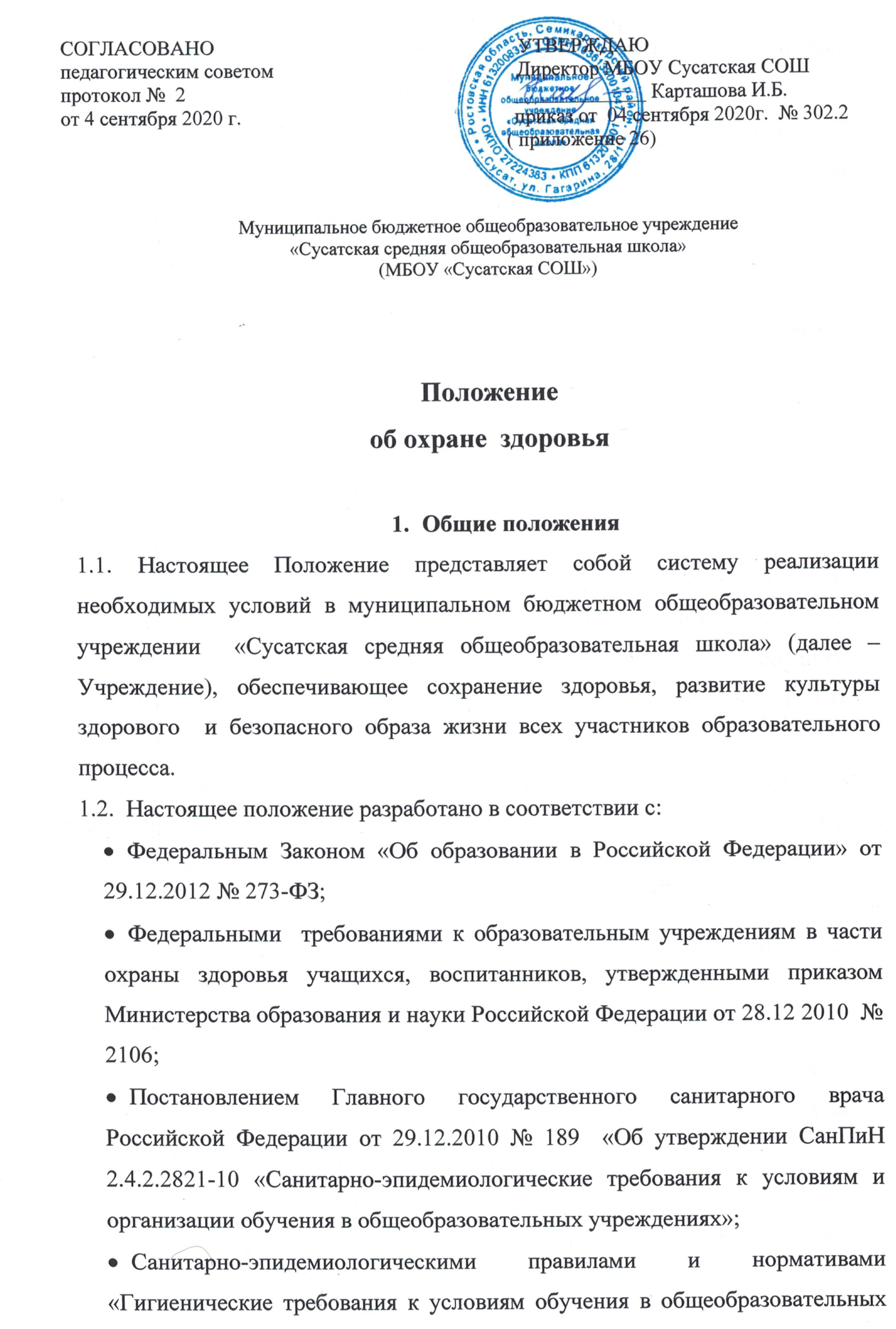 учреждениях СанПин 2.4.2.1178-02», утвержденными Главным санитарным врачом Российской Федерации 25.11.02 г.Уставом  Учреждения, его локальными актами и настоящим Положением.1.3.Действие  настоящего положения  распространяется на всех участников  образовательного процесса Учреждения.1.4.Настоящее положение является  локальным нормативным актом, регламентирующим  деятельность Учреждения  по вопросам охраны здоровья обучающихся, принимается на педагогическом совете  и утверждается приказом директора  Учреждения.2.  Цели и задачи  2.1.Настоящее Положение принято в целях организации деятельности педагогических  работников школы по сохранению  здоровья обучающихся, развитию культуры здорового и безопасного образа жизни всех участников образовательного процесса, созданию оптимального материально-технического и учебно-методического обеспечения и координации деятельности всех специалистов и служб школы по вопросам здоровьесбережения. 
2.2.Основная цель - обеспечение оптимизации образовательного процесса, гарантирующего оптимальные условия для охраны, поддержания и сохранения здоровья обучающихся Учреждения. 2.3. Задачи:  разработка системы мониторинга состояния здоровья, физического и психического развития обучающихся,создание системы коррекции физического, психологического, социального и нравственного развития обучающихся с использованием комплекса оздоровительных и медицинских мероприятий без отрыва от учебного процесса,отслеживание организации учебно-воспитательного процесса с учетом его психологического и физиологического воздействия на организм обучающихся и соблюдение санитарно-гигиенических норм организации учебно-воспитательного процесса, нормирование учебной нагрузки и профилактики утомления обучающихся,разработка технологии  психолого-педагогического и социального  сопровождения  обучающихся,организация работы по повышению профессиональной компетентности учителей по реализации здоровьесберегающих технологий в образовательном процессе; информационное обеспечение всех участников образовательного процесса (учителей, обучающихся и их родителей)   по вопросам  здорового  и безопасного образа жизни, активизация участия семьи в решении вопросов охраны здоровья детей,обеспечение условий для практической реализации принципов здоровьесбережения в учебно-воспитательном процессе,организация учебно-методической работы, направленной на профессиональный рост педагогов через проведение практических занятий, тематических встреч, самообразования и т. п. по решению задач по сохранению здоровья обучающихся, формирования здорового и безопасного образа жизни, культуры физического, психического и социального здоровья участников образовательного процесса. 3. Основные направления деятельности3.1. Основой деятельности  Учреждения является создание образовательной среды, ориентированной на сохранение и укрепление физического, социального, психологического, нравственного здоровья. Деятельность  по охране здоровья представлена  следующими направлениями: организационное направление, отвечающее за координацию работы школы по вопросам охраны здоровья обучающихся и сотрудников школы, а также информационную работу, пропаганду и просвещение в области здорового и безопасного образа жизни,психолого – педагогическое и социальное направление, планирующее проведение индивидуальных и коллективных мероприятий, направленных на укрепление психологического здоровья  обучающихся, обеспечивающее становление системы профилактики и коррекции нарушений соматического здоровья с использованием комплекса оздоровительных и медицинских мероприятий без отрыва от учебного процесса,оздоровительное направление, обеспечивающее формирование здорового жизненного стиля, активной жизненной позиции и устойчивой мотивации на здоровье у сотрудников школы, обучающихся и их родителей,педагогическое направление, реализующее внедрение здоровьесберегающих технологий обучения и воспитания,работа с родителями,  предусматривающая проведение лектория, использование индивидуальных и групповых методов работы, стимулирующих повышение внимания родителей учащихся к вопросам питания, здорового и безопасного образа жизни, рациональной двигательной активности, работоспособности организма обучающихся.4. Организация деятельности 4.1.Текущая деятельность Учреждения  определяется работой программы по сохранению и развитию здоровья обучающихся на 2019 – 2023 г.г. «Здоровье».4.2. Проведение в течение учебного года психолого - медико-педагогических консилиумов по проблемам здоровья, здорового  и безопасного образа жизни, актуальным здоровьеразвивающим и общеоздоровительным технологиям. 4.3.Проведение санитарно-эпидемиологических мероприятий. 4.4.Организация контроля  за  ведением установленной нормативными правовыми актами в области охраны здоровья граждан медицинской документации и отчетности.4.5. Организация и проведение профилактических прививок обучающихся.4.6.Проведение методической и просветительской работы по укреплению здоровья и профилактике заболеваний, пропаганде здорового образа жизни.4.7.Реализация  программ внеурочной деятельности, ориентирована  на формирование ценности здоровья, здорового и безопасного образа жизни. 4.8.Соблюдение  санитарных норм, предъявляемых к организации образовательного процесса (объем нагрузки по реализации основных и программ внеурочной деятельности, время на самостоятельную учебную работу, время отдыха, удовлетворение потребностей обучающихся в двигательной активности), в том числе при введении в образовательный процесс педагогических инноваций.4.9.Использование форм, методов обучения и воспитания,  педагогических (в том числе здоровьесберегающих) технологий, адекватных возрастным возможностям и особенностям учащихся. 4.10.Соблюдение норм двигательной активности при организации образовательного процесса в соответствии с требованиями санитарных правил. 4.11.Соблюдение  здоровьесберегающего режима обучения и воспитания, в том числе при использовании технических средств обучения, информационно-коммуникационных технологий, в соответствии с требованиями санитарных правил. 4.12. Учет индивидуальных особенностей  развития обучающихся при организации образовательного процесса.   4.13. Обеспечение благоприятных психологических  условий образовательной среды (демократичность и оптимальная интенсивность образовательной среды, благоприятный эмоционально-психологический климат, содействие формированию у обучающихся адекватной самооценки, познавательной мотивации).4.14. Организация  физкультурно-оздоровительной  работы с обучающимися всех групп здоровья.4.15. Организация утренней зарядки, динамических пауз, физкультминуток на уроках, занятиях, способствующих эмоциональной разгрузке и повышению двигательной активности.4.16. Организация  физкультурных  и спортивных мероприятий. 4.17. Осуществление взаимодействия Учреждения с органами исполнительной власти, правоохранительными органами, учреждениями дополнительного образования детей, культуры, физической культуры и спорта, здравоохранения и другими заинтересованными организациями по вопросам охраны и укрепления здоровья, безопасного образа жизни обучающихся. 4.18.Проведение мониторинга сформированности культуры здорового и безопасного образа жизни учащихся.5.  Ресурсное обеспечение5.1.Кадровое обеспечение (психологи, фельдшер ФАП, учителя физической культуры, ОБЖ, учителя – предметники, классные руководители и др.). 5.2.Информационные ресурсы - руководство по технологиям, программам, УМК и т. д., которые необходимы для поддержки Учреждения в здоровьесберегающей деятельности.5.3.Материально-технические ресурсы обеспечивают изменения инфраструктуры  Учреждения для создания условий соблюдения санитарно-гигиенических норм и правил, осуществление спортивно-оздоровительной и медицинско-коррекционной деятельности.5.4.Финансовые ресурсы определяют степень и последовательность решения всех вопросов, связанных с планированием и реализацией ресурсной базы Учреждения, ориентированного на здоровьесберегающую деятельность. Они включают в себя материальное стимулирование педагогов, финансирование различных конкурсов, проводимых в Учреждении как для обучающихся, так и для учителей и т. д.6. Срок действия положенияДанное положение действует до внесения изменений и дополнений.